ЧЕРКАСЬКА ОБЛАСНА РАДАГОЛОВАР О З П О Р Я Д Ж Е Н Н Я29.04.2024                                                                                               № 115-рПро призначення виконуючим обов’язки директора ГНАТИШИНОЇ Н. Д.Відповідно до статті 55 Закону України «Про місцеве самоврядування
в Україні», підпункту 3 пункту 3 рішення обласної ради від 16.12.2016 
№ 10-18/VIІ «Про управління суб’єктами та об’єктами спільної власності територіальних громад сіл, селищ, міст Черкаської області» (зі змінами), 
враховуючи заяву Гнатишиної Н. Д. від 10.04.2024, розпорядження голови обласної ради від 29.04.2024 № 114-р «Про встановлення посадового окладу директору комунального підприємства «Аптека № 182» Черкаської обласної ради»: 1. ПРИЗНАЧИТИ ГНАТИШИНУ Ніну Дмитрівну виконуючим обов’язки директора комунального підприємства «Аптека № 182» Черкаської обласної ради (далі – підприємство), з 30.04.2024, на строк до видання розпорядження голови обласної ради про звільнення її від виконання обов’язків директора підприємства.2. УСТАНОВИТИ з 30.04.2024 Гнатишиній Н. Д. посадовий оклад 
у розмірі 31 600, 00 грн.3. Контроль за виконанням розпорядження покласти на управління юридичного забезпечення та роботи з персоналом виконавчого апарату обласної ради.Голова							                Анатолій ПІДГОРНИЙ                                                                            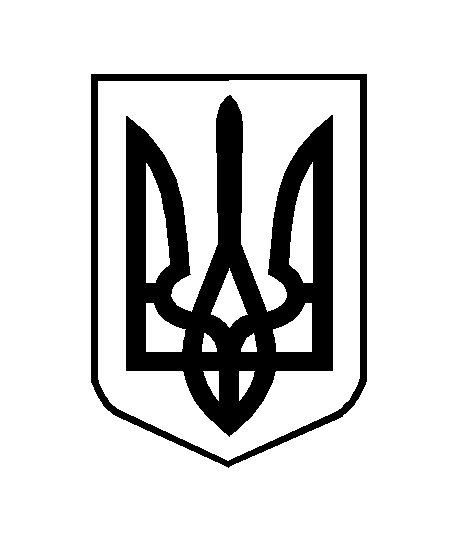 